Perfect Cover Letter For any Job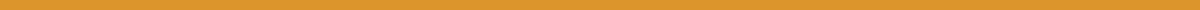 [Your Name]
[Your Address]
[City, State, Zip Code]
[Your Email Address]
[Your Phone Number]
[Date][Hiring Manager’s Name]
[Company Name]
[Company Address]
[City, State, Zip Code]Dear [Hiring Manager’s Name],I am excited to submit my application for the [Job Title] position at [Company Name], as advertised on [Where You Found the Job Posting]. With my background in [Your Field/Industry] and a proven record of [Relevant Achievement or Skill], I am well-prepared to make a significant contribution to your team.At [Previous Company/Job Experience], I successfully managed [Describe a Relevant Responsibility or Project], where I [mention a specific accomplishment or skill demonstrated]. This experience honed my abilities in [Mention Relevant Skills or Technologies], aligning perfectly with the requirements of your [Job Title] position. For instance, when [describe a relevant challenge or task], I [describe the action taken and result], which resulted in [quantifiable outcome or improvement].I am particularly drawn to this opportunity at [Company Name] because of [mention something specific about the company or its culture that appeals to you]. I admire [mention any specific company initiative, value, or project], and I am eager to bring my expertise in [mention a specific skill or area relevant to the job description] to your esteemed team.Enclosed is my resume that further outlines my credentials. I am looking forward to the possibility of discussing how my background, skills, and enthusiasm align with the goals of [Company Name]. I am enthusiastic about the opportunity to contribute to [mention any specific company goals or projects] and help lead the company to achieve [mention any company targets or outcomes].Thank you for considering my application. I hope to further discuss how I can contribute to your team and help [Company Name] continue its impressive [mention any relevant industry reputation, growth, or innovation]. I am looking forward to your reply and am eager to offer more insights into how I can help [Company Name] succeed.Warm regards,[Your Name]